 Board of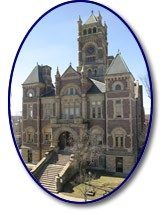 Perry County Commissioners212 S. Main St., Lower Level New Lexington, Ohio 43764Phone: 740-342-2045	Fax: 740-342-5505E-mail: perryco@perrycountyohio.netPERRY COUNTY COMMISSIONERS MEETING AGENDARoll Call.Agenda Approval for June 21, 2023. OLD BUSINESS NEW BUSINESS8:30 A.M. – 9:00 A.M. – Public Comments(30) Min.
9:00 A.M. – 9:30 A.M. – Paperwork(30) Min.9:30 A.M. – 10:00 A.M. – Kerrie Taylor, Perry County Dog Shelter: Updates(30) Min.
10:00 A.M. – 10:15 A.M. – Executive Session: Danielle Rehart- Article 1B(15) Min.
10:15 A.M. – 10:45 A.M. – Executive Session: Natasha Hendershot- Article 1B(30) Min.
10:45 A.M. – 11:00 A.M. – David Snider, Perry County Soil and Water Conservtion-Farmland Preservation(15) Min.10:45 A.M. – Adjourn 